Red Rainbow Math Facts  Set 1Red Rainbow Math Facts  Set 1Red Rainbow Math Facts  Set 20  zero1one2two3 three4 four5 five  6 six 7 seven 8 eight 9nineOrange Rainbow Math Facts  Set 1 10 ten11 eleven12 twelve 13 thirteen14fourteen 15 fifteen16 sixteen 17 seventeen18 eighteen 19 nineteen20 twenty 21 twenty-oneOrange Rainbow Math Facts  Set 222 twenty-two 23 twenty-three24 twenty-four25 twenty-five26 twenty-six27twenty-seven28twenty-eight29twenty-nine30 thirty Yellow Rainbow Math Facts  Set 10+1= 11+0= 10+2= 22+0= 20+3= 33+0= 30+4= 44+0= 40+5= 55+0= 50+6= 66+0= 60+7= 77+0= 70+8= 88+0= 80+9= 99+0= 9Yellow Rainbow Math Facts  Set 21+1=21+2=32+1=31+3=43+1=41+4=54+1=51+5=65+1=61+6=76+1=71+7=87+1=81+8=98+1=91+9=109+1=101+10=11Green Rainbow Math Facts  Set 12+2= 42+3= 53+2= 52+4= 64+2= 62+5= 75+2= 72+6= 86+2= 82+7= 97+2= 92+8= 108+2= 102+9= 119+2= 112+10= 12 10+2=122+11=13Green Rainbow Math Facts  Set 23+3= 63+4= 74+3= 7  3+5= 85+3= 83+6=96+3= 93+7=107+3= 103+8=118+3= 113+9=129+3=123+10=134+4=84+5= 95+4=94+6=10Blue Rainbow Math Facts  Set 16+4=104+7=117+4=114+8=128+4=124+9=139+4=134+10=1410+4=144+11=155+5=105+6=116+5=115+7=127+5=125+8=138+5=135+9=14Blue Rainbow Math Facts  Set 29+5=145+10=1510+5=156+6=127+6=136+7=138+6=146+8=149+6=156+9=1510+6=166+10=167+7=147+8=158+7=157+9=169+7=167+10=17Indigo Rainbow Math Facts  Set 110+7=178+8=168+9=179+8=178+10=1810+8=189+9=189+10=1910+9=1910+10=202-1=13-1=24-1=35-1=46-1=57-1=6Indigo Rainbow Math Facts  Set 28-1=79-1=810-1=92-2=03-2=14-2=25-2=36-2=47-2=58-2=69-2=710-2=83-3=04-3=15-3=26-3=37-3=48-3=5Violet Rainbow Sight Words Set 19-3=610-3=74-4=05-4=16-4=27-4=38-4=49-4=510-4=610-5=55-5=07-5=26-5=19-5=48-5=37-6=16-6=08-6=2Violet Rainbow Sight Words Set 29-6=310-6=47-7=08-7=19-7=210-7=38-8=09-8=110-8=29-9=010-9=1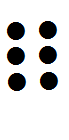 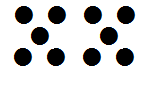 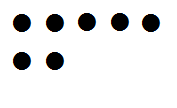 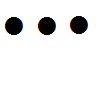 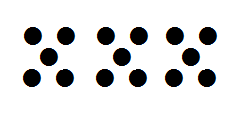 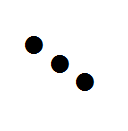 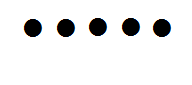 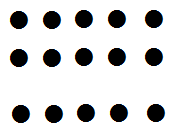 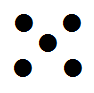 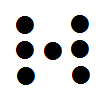 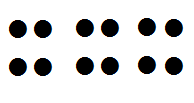 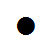 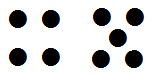 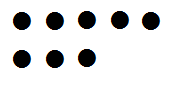 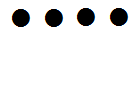 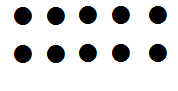 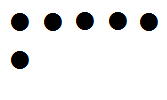 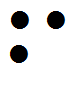 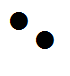 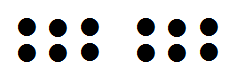 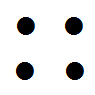 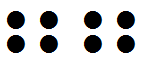 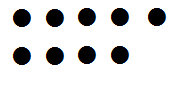 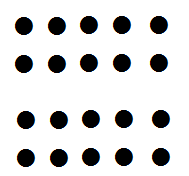 